1.2. Правоустанавливающие документы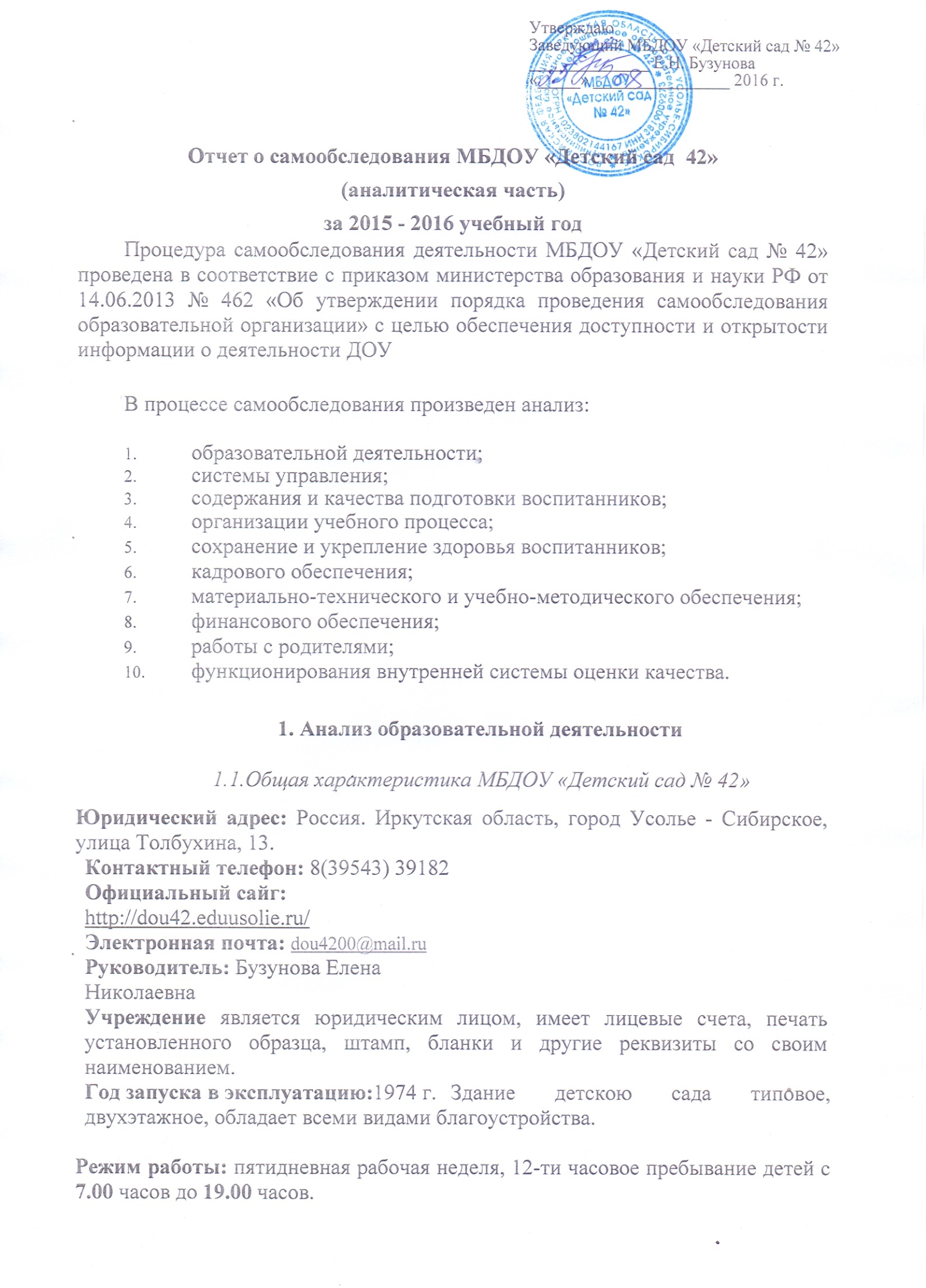 Лицензия на образовательную деятельность, выданная Службой но контролю и надзору в сфере образования Иркутской области № 8344 от 17 сентября 2015 года.Устав МБДОУ «Детский сад № 42», утвержден постановлением администрации г.Усолье-Сибирское от 30.06.2015 г. №1076.                 1.3. Общие сведения об образовательной деятельностиВ 2015- 2016 учебном году МБДОУ посещало 290 детей, контингент детей сохранен на уровне прошлого года. Функционировало 12 групп общеразвивающей  направленности, из них:                        1.4. Общие сведения об основной образовательной программеОсновная образовательная программа МБДОУ «Детский сад № 42» предназначена для детей раннего и дошкольного возраста (от 2 до 7 лет), развивающихся в пределах возрастной нормы (группы общеразвивающей направленности)Образовательная программа дошкольного образования реализуется на протяжении всего времени пребывания детей в Учреждении и направлена на разностороннее развитие детей с 2 до 7 лет с учетом их возрастных и индивидуальных особенностей, в том числе достижение детьми дошкольного возраста уровня развития, необходимого и достаточного для успешного освоения ими образовательных программ начального общего образования. Целевые установки, содержание Программы соответствует основным действующим нормативным документам. Программа разработана в соответствии с ФГОС дошкольного образования.Программа состоит из обязательной части и части, формируемой участниками образовательных отношений. Обе части являются взаимодополняющими.Обязательная часть Программы предполагает комплексность подхода, обеспечивая развитие детей во всех взаимодополняющих образовательных областях (социально- коммуникативно развитие, познавательное разрытие. речевое развитие, художественно- эстетическое развитие, физическое развитие).Обязательная часть Программы составлена с учетом примерной общеобразовательной программы «От рождения до школы» под редакцией Н.Е.ВераксыЧасть, формируемая участниками образовательных отношений -  составлена с учетом учебно-методического пособия «Байкал - жемчужина Сибири»: Авторский коллектив ГОУ ВПО «ВСГАО» под руководством Л.А.Мишариной. Иркутск: ГОУ ВПО «ВСГАО», 2011.ВЫВОД:	 МБДОУ	«Детский сад № 42»  осуществляет образовательную деятельность в соответствие с нормативными документами всех уровней.Анализ системы управления           2.1.   Нормативно-правовое обеспечение управления МБДОУФедеральный закон «Об образовании в Российской Федерации» от 29.12.2012 № 273-ФЗ;Приказ Минобрнауки РФ от 17 октября 2013 г. № 1155 «Об утверждении федерального государственного образовательного стандарта дошкольного образования»;Постановление Главного государственного санитарного врача Российской Федерации от 15 мая 2013 г. N 26 «Об утверждении СанПиН 2.4.1.3049-13 «Санитарно - эпидемиологические требования к устройству, содержанию и организации режима работы дошкольных образовательных организаций»;Приказ Минобрнауки РФ от 30 августа 2013 года N 1014 «Об утверждении порядка организации и осуществления образовательной деятельности по основным общеобразовательным программам - образовательным программам дошкольного образования»;Другие нормативные акты регионального и муниципального уровней, МБДОУ «Детский сад № 42».Характеристика системы управленияУчредителем и собственником имущества является муниципальное образование города Усолье-Сибирское в лице администрации г.Усолье-Сибирское Юридический адрес: 665452, Иркутская область, г.Усолье-Сибирское, ул. Ватутина, 10. Телефон приёмной: 8 (39543) 6-33-40. Электронная почта: http://w\vw.usolic-sibirskoe.ru/ Непосредственное руководство МБДОУ осуществляет отдел образования управления по социально-экономическим вопросам администрации г.Усолье-Сибирское. Начальник отдела образования УСЭВ - Правдеюк Марина Александровна.Во главе МБДОУ «Детский сад № 42» заведующий – Бузунова Елена Николаевна.Управление ДОУ осуществляется в соответствии с действующим законодательством Российской Федерации, нормативно-правовыми документами Министерства образования и науки Российской Федерации.Разработан пакет документов, регламентирующих деятельность образовательного учреждения: Устав ДОУ, локальные акты, Договор об образовании, трудовые договоры с педагогами, обслуживающим персоналом, должностные инструкции. Имеющаяся структура системы управления соответствует Уставу и функциональным задачам ДОУ.	        Управление в ДОУ строится на принципах единоначалия и самоуправления, обеспечивающих государственно-общественный характер управления. Непосредственное управление ДОУ осуществляет заведующий. Формами самоуправления являются: Общее собрание трудового коллектива, Педагогический совет. Деятельность коллегиальных органов управления осуществляется в соответствии с Положениями: Положение об Общем  собрании трудового коллектива, Положение о Педагогическом совете ДОУ.Структура, порядок формирования, срок полномочий и компетенция органов управления ДОУ, принятия ими решений устанавливаются Уставом ДОУ в соответствии с законодательством Российской Федерации.ВЫВОД: В МБДОУ «Детский сад № 42» создана структура управления в соответствии с целями и содержанием	 работы	учреждения. 3.Анализ содержания и качества подготовки воспитанников3.1. Анализ готовности детей к школьному обучению па этапе завершениядошкольного образованияВ 2015 - 2016 учебном году в МБДОУ «Детский сад № 42» функционировало 3 подготовительных к школе группы.Количество выпускников: 69 С целью выявления уровня готовности к обучению в школе педагогом-психологом Заморозовой А.А. была проведена фронтальная  оценка уровня готовности детей к началу школьного обучения по методике М.Семаго, Н.Семаго.     Психолого-педагогическое обследование показало следующие результаты:.                   Распределение выпускников МБДОУ «Детский сад  № 42»  позволяет проследить следующую тенденцию: 31,9 %  и 15,9 % воспитанников встретят начало учебного года	 в стенах «Гимназии № 1» и «Гимназии № 9»; 27,5 % - сядут за парты в школе № 17Анализ адаптационного периода вновь прибывших детейКоличество вновь прибывших детей – 51.Отмечается преобладающее количество адаптации лёгкой степени – 37 детей  (73 %), средней тяжести - 13 детей (25 %), тяжёлая степень адаптации отмечается у 1 ребёнка (2 %). Случаев крайне тяжёлой степени адаптации не выявлено. Положительные данные достигнуты в результате применения в работе таких методов как беседа, анкетирование родителей, диагностика и наблюдения за детьми, выявление прогноза адаптации и эффективно спланированная работа по взаимодействию педагогов, родителей и педагога - психолога. Для оптимального течения адаптации применялись профилактическая и консультационная формы работы с родителями в виде родительских собраний, индивидуальных бесед и консультаций, ознакомление родителей со стандартным пакетом рекомендаций по подготовки ребенка к посещению ДОУ. Кроме того воспитателями и специалистами создавалась благоприятная эмоциональная обстановка, развивались навыки общения и взаимодействия со взрослыми и сверстниками.Участие воспитанников в конкурсах Под руководством педагогов организуются традиционные конкурсы, фестивали, выставки детского творчества как в ДОУ, так и за его пределами. Воспитанники ДОУ занимают призовые места, получают благодарственные письма и грамоты (Всероссийские конкурсы – «Талантоха – детям», «Рассударики», «Таланты России»,  «Пятое измерение», интеллектуальный турнир «Росток» (1,2,3 места, лауреаты), региональный конкурс-фестиваль «Сибирь зажигает звезды»  (Бондарь Андрей - лауреат 3 степени), региональный этап  Всероссийского фестиваля-конкурса «Хрустальные звездочки 2016» (Данилюк Юлия - -2 место), городские фестивали детского творчества «Я-Сибирячок» - лауреаты, театральный фестиваль «Играем Пушкина» - 1 место,   «Взрослые и дети» - 1 место, конкурсы рисунков  «Зеленая планета глазами детей» (1 место), «Волшебница вода» (1,2,3 места, лауреаты), фестиваль библиотечной книги «Книга+Кино» (Иванская Анастасия - Благодарственное письмо), городская спартакиада дошкольников «Турнир сильных, смелых и ловких» (Маркелов Константин  - 2 командное место), «Молодые голоса Усолья» (Данилюк Юлия – 1 место). В ДОУ на высоком уровне прошел шашечный турнир среди воспитанников подготовительных групп. Победителем во всех этапах стал Годлевский Дмитрий.ВЫВОД: Качество подготовки воспитанников МБ ДОУ «Детский сад № 42»  на оптимальном уровне                            4. Организация учебного процесса       Целью	 деятельности МБДОУ «Детский сад № 42» является	 предоставлениеобщедоступного бесплатного дошкольного образования.Предметом деятельности МБДОУ «Детский сад № 42» является реализация основной общеобразовательной программы дошкольного образования. Учебный процесс построен в соответствие с годовым планом работы, утвержденном приказом заведующего  от 02.09.2015 г.ВЫВОД: педагоги МБДОУ «Детский сад № 42» реализуют основную образовательную программу на достаточном уровне.  Образовательный процесс в ДОУ организован в соответствии с требованиями, предъявляемыми законодательством к дошкольному образованию и направлен на сохранение и укрепление здоровья воспитанников, предоставление равных возможностей для полноценного развития каждого ребёнка.                                  5.Сохранение и укрепление здоровья воспитанниковАнализ посещаемости детьми группПосещаемость детьми МБДОУ «Детский сад № 42» составляет 65 %, что соответствует муниципальному заданиюНаибольшая средняя посещаемость  в подготовительной группе №12 (75%),  подготовительной № 3 (71%), в старшей № 6 (72%)                             5.2. Анализ заболеваемости В ДОУ имеется база данных о состоянии здоровья, индивидуальных психофизиологических особенностях детей, содержащая сравнительный анализ состояния здоровья детей за последние 3 года , которая позволяет своевременно и квалифицированно осуществлять профилактическую и планировать оздоровительную работу. В ДОУ проводится комплекс мер, направленных на  сохранение и укрепление здоровья детей:  соблюдение режима дня, двигательного режима, проведение нетрадиционных форм образовательной работы, непосредственно физкультурных занятий, утренней гимнастики, занятие детей в городских спортивных секциях, пропаганда здорового образа жизни в семье.          Пропуски по болезни одним ребенком оставили:Увеличение  заболеваемости связано с вспышкой ветряной оспы, с увеличением контингента детей в  группах. В целом по ДОУ заболеваемость составила 11,5 детодня  на одного ребенка в год (по муниципальному заданию не более 15 дней в год). Распределение детей по группам здоровья: Данные свидетельствуют об увеличении  количества детей с 1  группой здоровья  и с 3 группой здоровья  и уменьшении детей со 2 группой  , 1 ребенок с с 4 группой здоровья имеет инвалидность.ВЫВОД: анализ посещаемости детьми МБДОУ «Детский сад № 42» составляет 65 %, что соответствует муниципальному  заданию.Анализ  заболеваемости детей показал увеличение пропусков по болезни на 1,5 детодня в ДОУ. Однако,   это ниже среднего показателя по городу на 3,3 детодня.6.Анализ кадрового обеспеченияХарактеристика педагогического коллектива                               Характеристика кадров по стажу работы Характеристика кадров по уровню образования	Сравнительный анализ образовательного уровня педагогов  показывает положительную динамику: 20,8  %  имеют высшее профессиональное образование, 2 продолжают обучаться в ИГУ на 3 курсе. 3 педагога и 1 помощник воспитателя  обучаются в Ангарском педагогическом колледже.  	Профессиональную переподготовку  прошли:- в ФГБОУ ВПО  «Иркутский государственный университет» Факультет дополнительного образования по программе «Педагогическое образование: дошкольное образование», февраль 2015 - февраль 2016 г, Абрамова ИВ, Козырева ОД- в ГБПОУ ИО «Ангарский педагогический колледж» , 2016 г, «Воспитание и обучение детей дошкольного возраста в дошкольных образовательных учреждениях»   - Черемных АВ, Гамаюнова ЛГ.2 педагога прошли курсы повышения квалификации в Автономной некоммерческой организации: Психологический центр «Выбор», г. Иркутск, по проблеме «Особенности содержания и организации образовательной деятельности в дошкольной образовательной организации в условиях введения и реализации ФГОС ДО» в объеме 108 часов – Коронотова Н.Г, Герасимова Е.А.  20 педагогов  посещали городские методические объединения, городские мероприятия: семинары, мастер-классы, педагогические конференции.	Но вместе с тем,  3 педагога не имеют курсов повышения квалификации, т.к. окончили  учебные заведения  менее 3 лет назад. Включены в график курсовой подготовки на 2016-2017 учебный год.                               Характеристика кадров по уровню квалификации              В 2015-16 учебном году 5 педагогов прошли аттестацию на первую квалификационную категорию (воспитатели Афанасьева СН, Черных ЛП, Абрамова ИВ, музыкальный руководитель  Викулина ЛН, инструктор по физической культуре Мельникова НС) , 2 на соответствие занимаемой должности (Зуева ТВ, Герасимова ЕА). Всего аттестовано  15  педагогов.   Положительная динамика составила 1.8 %           Вместе с тем, не аттестованы – 9 человек: 7 имеют стаж   до 5 лет, небольшой  опыт педагогических наработок, 1 педагог– пройдет аттестацию в 2016-17 учебном году, 1 педагог  – пенсионного возраста.                                 Характеристика кадров по возрастуСредний возраст педагогических кадров   ДОУ  43,9 года.                Вывод: Кадровое обеспечение МБДОУ «Детский сад № 42» достаточное, педагоги своевременно проходят курсовую подготовку и аттестацию в соответствие с новыми требованиями, изложенными в Законе «Об образовании в РФ № 273-ФЗ» к педагогу, повышают образовательный уровеньКоллектив работоспособный, творческий. В ДОУ созданы условия для повышения квалификации педагогических работников  и их профессионального развития. Анализ материально-технического н учебно-методического обеспеченииУсловия пребывания детей в МБДОУВ учреждении функционирует 12 групп. Групповые помещения оборудованы мебелью. Расположение мебели, игрового и другого оборудования отвечают требованиям техники безопасности, санитарно-гигиеническим нормам. Территория учреждения озеленена кустарниками (акация, сирень), деревьями (березы, сосны, клены, тополя), разбиты цветники и клумбы. Для каждой группы оборудован прогулочный участок, на котором расположены веранды, песочницы, малые формы для разнообразной деятельности. Учреждение имеет все виды благоустройства: водопровод, канализацию, централизованное водяное отопление.    В учреждении имеются: музыкальный, спортивный залы, кабинет психолога, административные и служебные помещения: медицинский и процедурный кабинеты, изолятор, кабинеты заведующего, заместителя по хозяйственной работе, делопроизводителя, методический кабинет, кастелянная, прачечная, пищеблок, тепловой узел. Кабинеты оснащены:  мебелью, техническими средствами, учебно- методическими пособиями.  7.2.  Учебно—методическое, библиотечно-информационное обеспечениеВ ДОУ имеется  методическое обеспечение: программы, методические пособия, дидактический материал. Оформлена подписка для педагогов на периодические издания. Активно используются ИКТ: в управлении процессом реализации ООП, создан сайт для взаимодействия со всеми участниками образовательного процесса, в том числе с родителями, с органами управления образования, другими ДОУ, социальными институтами. Педагоги имеют доступ к Интернет-ресурсам.             Имеющиеся в ДОУ ТСО (2 компьютера, 2 ноутбука, 2 сканера, 2 принтера, 2 ксерокса, брошюратор, ламинатор, мультимедийная установка) соответствуют гигиеническим требованиям, активно используются педагогами в работе.           Вместе с тем, недостаточно учебных изданий в соответствие с ФГОС, технических средств.Обеспечение безопасности деятельности в МБДОУ В ДОУ  созданы безопасные условия пребывания  воспитанников: учреждение оборудовано видеодомофоном, тревожной сигнализацией, автоматической пожарной сигнализацией,  в наличие необходимые средства пожаротушения, установлены межкоридорные двери. В ДОУ соблюдается техника безопасности, охрана труда персонала, правила противопожарной безопасности.                   7.4.    Состояние материальной базы     Силами сотрудников ДОУ и родителей проведен косметический ремонт в 5 групповых комнатах, физкультурном зале, пищеблоке, в коридоре и на лестничных маршах. Обновлены малые формы на прогулочных участках. Материально-техническая база ДОУ находится в удовлетворительном состоянииВЫВОД: материально-техническое и учебно-методическое обеспечение в МБДОУ на недостаточном уровне, требуется: укрепление материально-технической базы - необходимо проведение ремонтных работ в группах: окраска стен, побелка потолков, замена линолеума. Оснащение мебелью: столы, стулья, кабинки, кровати, раскладушки, детская игровая мебель. Приобретение и установка жалюзи в спальных и групповых комнатах, замена штор в групповых комнатах. Ремонт пищеблока. Ремонт фасада, замена оконных проемов, дверей пополнение учебно-методической литературы, учебно-наглядных пособий и технических средств обучения. Анализ финансового обеспеченияМБДОУ «Детский сад № 42» финансируется за счет бюджетных средств и добровольных пожертвований родителей           За 2015-16 учебный год освоено:           9. Анализ работы с родителями Взаимодействие  с родителями строится на установлении партнерских отношений, объединении усилий для развития и воспитания детей, создании атмосферы общности интересов, эмоциональной взаимоподдержки. Родители активно привлекаются к участию в совместной  педагогической деятельности с детьми.С целью информирования родителей об организации образовательной деятельности в ДОУ оформлены информационные стенды, информационные уголки для родителей в группах, проводятся совместные мероприятия детей и родителей, праздники, доступен сайт ДОУ. По результатам анкетирования родителей выявлено: родители готовы к сотрудничеству, объективно оценивают качество образовательной деятельности в ДОУ. 98 % родителей (законных представителей) удовлетворены качеством  предоставляемых услугВЫВОДЫ: В МБДОУ  «Детский сад № 42» сложилась эффективная система взаимодействия с родителями воспитанников по повышению педагогической культуры родителей и по реализации образовательной программы дошкольного образования10. Анализ функционирования внутренней системы оценки качества.           В ДОУ разработано Положение о внутренней системе оценки качества образования.Целью системы оценки качества образования в ДОУ является установление соответствия качества дошкольного образования Федеральному государственному образовательному стандарту дошкольного образования.  Внутренний контроль осуществляется в виде плановых или оперативных проверок и мониторинга в соответствии с годовым планом.  Результаты внутреннего контроля оформляются в виде справок, актов, отчётов и доводятся до сведения коллектива на педагогических советах, собраниях трудового коллектива,  административных совещаниях. Результаты ВСОКО приведены  в данном отчете.На основании аналитических справок была определена эффективность проведенной в 2015-2016 учебном году работы, определены проблемы, пути их решения и приоритетные задачи учреждения ВЫВОДЫ: В МБДОУ «Детский сад № 42» функционирует внутренняя система оценки качества. Данные, полученные в результате мониторинга, отражаются в анализе выполнения годового плана, аналитическом отчете о результатах самообследования  и других отчетных документах учрежденияТаким образом, на основе самообследования деятельности ДОУ можно сделать вывод, что в МБДОУ «Детский сад № 42» создаются условия для всестороннего развития детей в соответствии с образовательной программой дошкольного образования.                                     Показатели деятельности  ДОУ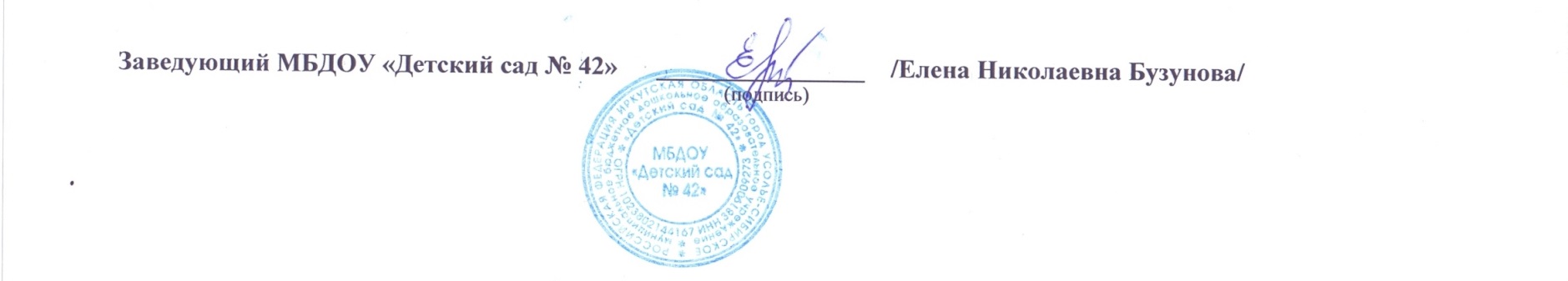 ГруппаВозрастКол- во группСписочный состав1 младшая группа 1.5 – 3 года2512 младшая группа3 – 4 года250средняя4 – 5 лет252Старшая5-6 лет368подготовительная 6-7 лет3   69Количество детей1-й уровень (готовность к школе)1-й уровень (готовность к школе)2-й уровень(условная готовность к школе)2-й уровень(условная готовность к школе)3-й уровень(условная неготовность к школе)3-й уровень(условная неготовность к школе)4-й уровень(неготовность к школе)4-й уровень(неготовность к школе)Количество детейКоличество%Количество%Количество%Количество%Прошли диагностику:64 ребенка5789 %46 %12 %23  %Наименование учреждения Количество детейМБОУ «Гимназия № 1»	22	МБОУ «Гимназия № 9»11МБОУ «Школа № 17»19МБОУ «Школа № 2»9МБОУ «Школа № 15»1МБОУ «Школа № 10»1МБОУ «Школа № 3»1МБОУ «Школа № 6»1МБОУ «Школа №  16»32 ребенкаПереезд на другое место жительства Год2013 г.2014г.2015г. Всего по ДОУ9,510,011,5ясли11,211,517,7сад               9,19,710,3ГодВсего детей                 Группы здоровья                 Группы здоровья                 Группы здоровья                 Группы здоровьяГодВсего детей1234201325887156141201427615810783201529018191171Общее  количествоСтарший воспитательВоспитателиПедагог-психологМузыкальный руководительИнструктор по физической культуре24120111Стаж педагогов Всего25 и выше 25 и выше 15 – 2415 – 2410-14 10-14  10- 5 лет  10- 5 лет до 5 летдо 5 летКоличество человек 24833.3 %  7 29,2  %      --   3 12,5 % 625%Образование  педагогов Всеговысшеевысшеесреднее и среднее профессиональное среднее и среднее профессиональное обучаются обучаются Образование  педагогов Всеговысшеевысшеесреднее и среднее профессиональное среднее и среднее профессиональное в  ВУЗев колледжеКоличество человек 24520,8 %   19 79,2 %2 1 помощник воспитателя,2 воспитателя,1 инструктор по физической культуреКвалификация   педагогов Всеговысшая высшая перваяперваяСЗДСЗДне аттестованы не аттестованы Количество человек  2428.3 %1041,7  %312,5%937,5%Возраст   педагогов Всего55 и старше 55 и старше от 40 до 54 лет от 40 до 54 лет от 30 до 39 лет от 30 до 39 лет до 30 лет до 30 лет Количество человек 24833,3%729,2 %28,3 %7   29,2 %Бюджетные средстваВнебюджетныеИгрушки114635рубГимнастические скамейки5265Ноутбук25250Пожарные ящики24040Прохождение медосмотра сотрудниками128174Лабораторные исследования14965Прохождение санминимума5950Ремонт весового оборудования7532Поверка весов5107Поверка монометров1050Ремонт электрокотла5800Приобретение электрокипятильника21000Приобретение  шкафа  для игрушек18000Шторы, ламбрикен5500Швейная машина8000Светильники28800Линолеум19000Приобретение краски, расходных материалов18700Итого358618 руб98000 руб№п/п	Показатели	Единица измерения1.	Образовательная деятельность1.1Общая численность воспитанников, осваивающих образовательную программу дошкольного образования, в том числе:	290 человек1.1.1	В режиме полного дня (8 - 12 часов)	человек290 человек1.1.2	В режиме кратковременного пребывания (3 - 5 часов)	 -   человек1.1.3В семейной дошкольной группе-    человек1.1.4В форме семейного образования с психолого-педагогическим сопровождением на базе дошкольной образовательной организации	-    человек1.2Общая численность воспитанников в возрасте до 3 лет51  человека1.3Общая численность воспитанников в возрасте от 3 до 8 лет	239 человека1.4Численность/удельный вес численности воспитанников в общей численности воспитанников, получающих услуги присмотра и ухода:	290 человек/   100%1.4.1	В режиме полного дня (8 - 12 часов)290 человек/  100%1.4.2В режиме продленного дня (12 - 14 часов)	-   человек/%1.4.3В режиме круглосуточного пребывания	-    человек/%1.5Численность/удельный вес численности воспитанников с ограниченными возможностями здоровья в общей численности воспитанников, получающих услуги:	1 человек/ 0,3%1.5.1	По коррекции недостатков в физическом и (или) психическом развитии-   человек/%1.5.2По освоению образовательной программы дошкольного образования	1 человека/  0,3%1.5.3По присмотру и уходу	человек/%1.6Средний показатель пропущенных дней при посещении дошкольной образовательной организации по болезни на одного воспитанника11,7  дней1.7	Общая численность педагогических работников, в том числе:	24 человека1.7.1Численность/удельный вес численности педагогических работников, имеющих высшее образование	5 человека/ 20,8 %1.7.2Численность/удельный вес численности педагогических работников, имеющих высшее образование педагогической направленности (профиля)	5 человека/ 20,8 %1.7.3	Численность/удельный вес численности педагогических работников, имеющих среднее профессиональное образование	15 человек/ 62,5%1.7.4Численность/удельный вес численности педагогических работников, имеющих среднее профессиональное образование педагогической направленности (профиля)	15  человек/ 62,5%1.8	Численность/удельный вес численности педагогических работников, которым по результатам аттестации присвоена квалификационная категория, в общей численности педагогических работников, в том числе:	12 человек/  50 %1.8.1Высшая	2 человек/  16.7%1.8.2Первая	10 человек/  41,7%1.9Численность/удельный вес численности педагогических работников в общей численности педагогических работников, педагогический стаж работы которых составляет:человек/%1.9.1До 5 лет	6 человек/  25 %1.9.2Свыше 30 лет	6 человек/  25%1.10Численность/удельный вес численности педагогических работников в общей численности педагогических работников в возрасте до 30 лет	7 человек/  29,2%1.11Численность/удельный вес численности педагогических работников в общей численности педагогических работников в возрасте от 55 лет	8 человек/ 30%1.12Численность/удельный вес численности педагогических и административно-хозяйственных работников, прошедших за последние 5 лет повышение квалификации/профессиональную переподготовку по профилю педагогической деятельности или иной осуществляемой в образовательной организации деятельности, в общей численности педагогических и административно-хозяйственных работников	23 человека/ 88,5 %1.13Численность/удельный вес численности педагогических и административно-хозяйственных работников, прошедших повышение квалификации по применению в образовательном процессе федеральных государственных образовательных стандартов в общей численности педагогических и административно-хозяйственных работников	23 человека/ 88,5 %1.14	Соотношение "педагогический работник/воспитанник" в дошкольной образовательной организации	24 человека/ 290 человек1.15Наличие в образовательной организации следующих педагогических работников:	1.15.1	Музыкального руководителя	да/нет1.15.2	Инструктора по физической культуре	да/нет1.15.3	Учителя-логопеда	да/нет1.15.4	Логопедада/нет1.15.5	Учителя-дефектологада/нет1.15.6	Педагога-психологада/нет2.Инфраструктура	2.1Общая площадь помещений, в которых осуществляется образовательная деятельность, в расчете на одного воспитанника	5,2 кв. м2.2Площадь помещений для организации дополнительных видов деятельности воспитанников144 кв. м2.3Наличие физкультурного залада/нет2.4	Наличие музыкального залада/нет2.5Наличие прогулочных площадок, обеспечивающих физическую активность и разнообразную игровую деятельность воспитанников на прогулке	да/нет